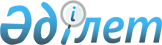 Мәслихаттың 2014 жылғы 25 желтоқсандағы № 342 "Рудный қаласының 2015-2017 жылдарға арналған қалалық бюджеті туралы" шешіміне өзгерістер енгізу туралыҚостанай облысы Рудный қаласы мәслихатының 2015 жылғы 22 қыркүйектегі № 442 шешімі. Қостанай облысының Әділет департаментінде 2015 жылғы 29 қыркүйекте № 5916 болып тіркелді

      Қазақстан Республикасының 2008 жылғы 4 желтоқсандағы Бюджет кодексінің 106, 109-баптарына, Қазақстан Республикасының 2001 жылғы 23 қаңтардағы "Қазақстан Республикасындағы жергілікті мемлекеттік басқару және өзін-өзі басқару туралы" Заңының 6-бабына сәйкес мәслихат ШЕШІМ ҚАБЫЛДАДЫ:



      1. Мәслихаттың 2014 жылғы 25 желтоқсандағы № 342 "Рудный қаласының 2015-2017 жылдарға арналған қалалық бюджеті туралы" шешіміне (Нормативтік құқықтық актілерді мемлекеттік тіркеу тізілімінде 5272 нөмірімен тіркелген, 2015 жылғы 16 қаңтарда "Рудненский рабочий" қалалық газетінде жарияланған) мынадай өзгерістер енгізілсін:



      көрсетілген шешімнің 1-тармағында:

      3) тармақша жаңа редакцияда жазылсын:

      "3) таза бюджеттік кредиттеу – 0 теңге;";

      5), 6) тармақшалар жаңа редакцияда жазылсын:

      "5) бюджет тапшылығы (профициті) – -110 958,3 мың теңге;

      6) бюджет тапшылығын қаржыландыру (профицитін пайдалану) – 110 958,3 мың теңге.";



      көрсетілген шешімнің 1, 5-қосымшалары осы шешімнің 1, 2-қосымшаларына сәйкес жаңа редакцияда жазылсын;



      көрсетілген шешімнің 6-1-тармағы алынып тасталсын;



      көрсетілген шешімнің 7-қосымшасы алынып тасталсын.



      2. Осы шешім 2015 жылдың 1 қаңтарынан бастап қолданысқа енгізіледі.      Қалалық мәслихаттың кезектен

      тыс сессиясының төрағасы                   Д. Нугуманова      Қалалық мәслихаттың хатшысы                В. Лощинин      КЕЛІСІЛДІ      Рудный қаласы әкімдігінің

      "Рудный қалалық экономика

      және бюджеттік жоспарлау бөлімі"

      мемлекеттік мекемесінің басшысы

      __________________ З. Жигунова

      22.09.2015 ж.

Мәслихаттың          

2015 жылғы 22 қыркүйектегі  

№ 442 шешіміне 1-қосымша   Мәслихаттың          

2015 жылғы 25 желтоқсандағы  

№ 342 шешіміне 1-қосымша    Рудный қаласының 2015 жылға арналған қалалық бюджеті

Мәслихаттың          

2015 жылғы 22 қыркүйектегі  

№ 442 шешіміне 2-қосымша   Мәслихаттың          

2015 жылғы 25 желтоқсандағы  

№ 342 шешіміне 5-қосымша    Горняцк кентінің 2015 жылға арналған бюджеттік бағдарламалар тізбесі
					© 2012. Қазақстан Республикасы Әділет министрлігінің «Қазақстан Республикасының Заңнама және құқықтық ақпарат институты» ШЖҚ РМК
				СанатыСанатыСанатыСанатыСанатыСомасы,

мың теңгеСыныбыСыныбыСыныбыСыныбыСомасы,

мың теңгеІшкі сыныбыІшкі сыныбыІшкі сыныбыСомасы,

мың теңгеАтауыАтауыСомасы,

мың теңгеI. Кірістер14781498,21Салықтық түсімдер11185797,0101Табыс салығы4589495,01012Жеке табыс салығы4589495,0103Әлеуметтiк салық3647930,01031Әлеуметтiк салық3647930,0104Меншiкке салынатын салықтар635573,01041Мүлiкке салынатын салықтар347377,01043Жер салығы32810,01044Көлiк құралдарына салынатын салық255377,01045Бірыңғай жер салығы9,0105Тауарларға, жұмыстарға және қызметтерге салынатын iшкi салықтар2264274,01052Акциздер1605367,01053Табиғи және басқа да ресурстарды пайдаланғаны үшiн түсетiн түсiмдер549096,01054Кәсiпкерлiк және кәсiби қызметтi жүргiзгенi үшiн алынатын алымдар106315,01055Ойын бизнесіне салық3496,0108Заңдық маңызы бар әрекеттерді жасағаны және (немесе) оған уәкілеттігі бар мемлекеттік органдар немесе лауазымды адамдар құжаттар бергені үшін алынатын міндетті төлемдер48525,01081Мемлекеттік баж48525,02Салықтық емес түсiмдер36429,0201Мемлекеттік меншіктен түсетін кірістер30207,02011Мемлекеттік кәсіпорындардың таза кірісі бөлігінің түсімдері206,02015Мемлекет меншігіндегі мүлікті жалға беруден түсетін кірістер30001,0206Басқа да салықтық емес түсiмдер6222,02061Басқа да салықтық емес түсiмдер6222,03Негізгі капиталды сатудан түсетін түсімдер96557,0301Мемлекеттік мекемелерге бекітілген мемлекеттік мүлікті сату7165,03011Мемлекеттік мекемелерге бекітілген мемлекеттік мүлікті сату7165,0303Жердi және материалдық емес активтердi сату89392,03031Жерді сату82549,03032Материалдық емес активтерді сату6843,04Трансферттердің түсімдері3462715,2402Мемлекеттiк басқарудың жоғары тұрған органдарынан түсетiн трансферттер3462715,24022Облыстық бюджеттен түсетiн трансферттер3462715,2Функционалдық топФункционалдық топФункционалдық топФункционалдық топФункционалдық топСомасы,

мың теңгеФункционалдық кіші топФункционалдық кіші топФункционалдық кіші топФункционалдық кіші топСомасы,

мың теңгеБюджеттік бағдарламалардың әкімшісіБюджеттік бағдарламалардың әкімшісіБюджеттік бағдарламалардың әкімшісіСомасы,

мың теңгеБюджеттік бағдарламаБюджеттік бағдарламаСомасы,

мың теңгеАтауыСомасы,

мың теңгеII. Шығындар14892456,501Жалпы сипаттағы мемлекеттiк қызметтер213762,01Мемлекеттiк басқарудың жалпы функцияларын орындайтын өкiлдi, атқарушы және басқа органдар139063,0112Аудан (облыстық маңызы бар қала) мәслихатының аппараты13924,0001Аудан (облыстық маңызы бар қала) мәслихатының қызметін қамтамасыз ету жөніндегі қызметтер13924,0122Аудан (облыстық маңызы бар қала) әкімінің аппараты89670,0001Аудан (облыстық маңызы бар қала) әкімінің қызметін қамтамасыз ету жөніндегі қызметтер89670,0123Қаладағы аудан, аудандық маңызы бар қала, кент, ауыл, ауылдық округ әкімінің аппараты35469,0001Қаладағы аудан, аудандық маңызы бар қала, кент, ауыл, ауылдық округ әкімінің қызметін қамтамасыз ету жөніндегі қызметтер35469,02Қаржылық қызмет29549,0452Ауданның (облыстық маңызы бар қаланың) қаржы бөлімі29549,0001Ауданның (облыстық маңызы бар қаланың) бюджетін орындау және коммуналдық меншігін басқару саласындағы мемлекеттік саясатты іске асыру жөніндегі қызметтер22307,0003Салық салу мақсатында мүлікті бағалауды жүргізу5746,0010Жекешелендіру, коммуналдық меншікті басқару, жекешелендіруден кейінгі қызмет және осыған байланысты дауларды реттеу1496,05Жоспарлау және статистикалық қызмет17246,0453Ауданның (облыстық маңызы бар қаланың) экономика және бюджеттік жоспарлау бөлімі17246,0001Экономикалық саясатты, мемлекеттік жоспарлау жүйесін қалыптастыру және дамыту саласындағы мемлекеттік саясатты іске асыру жөніндегі қызметтер17246,09Жалпы сипаттағы өзге де мемлекеттiк қызметтер27904,0458Ауданның (облыстық маңызы бар қаланың) тұрғын үй-коммуналдық шаруашылығы, жолаушылар көлігі және автомобиль жолдары бөлімі27904,0001Жергілікті деңгейде тұрғын үй-коммуналдық шаруашылығы, жолаушылар көлігі және автомобиль жолдары саласындағы мемлекеттік саясатты іске асыру жөніндегі қызметтер27904,002Қорғаныс14466,91Әскери мұқтаждар14466,9122Аудан (облыстық маңызы бар қала) әкімінің аппараты14466,9005Жалпыға бірдей әскери міндетті атқару шеңберіндегі іс-шаралар14466,903Қоғамдық тәртіп, қауіпсіздік, құқықтық, сот, қылмыстық-атқару қызметі19548,99Қоғамдық тәртіп және қауіпсіздік саласындағы өзге де қызметтер19548,9458Ауданның (облыстық маңызы бар қаланың) тұрғын үй-коммуналдық шаруашылығы, жолаушылар көлігі және автомобиль жолдары бөлімі19548,9021Елдi мекендерде жол қозғалысы қауiпсiздiгін қамтамасыз ету19548,904Бiлiм беру4051573,21Мектепке дейiнгi тәрбие және оқыту753919,0464Ауданның (облыстық маңызы бар қаланың) білім бөлімі753919,0009Мектепке дейінгі тәрбие мен оқыту ұйымдарының қызметін қамтамасыз ету629001,0040Мектепке дейінгі білім беру ұйымдарында мемлекеттік білім беру тапсырысын іске асыруға124918,02Бастауыш, негізгі орта және жалпы орта білім беру2633320,7123Қаладағы аудан, аудандық маңызы бар қала, кент, ауыл, ауылдық округ әкімінің аппараты10925,5005Ауылдық жерлерде балаларды мектепке дейін тегін алып баруды және кері алып келуді ұйымдастыру10925,5464Ауданның (облыстық маңызы бар қаланың) білім бөлімі2523926,2003Жалпы білім беру2317387,2006Балаларға қосымша білім беру 206539,0465Ауданның (облыстық маңызы бар қаланың) дене шынықтыру және спорт бөлімі98469,0017Балалар мен жасөспірімдерге спорт бойынша қосымша білім беру98469,09Бiлiм беру саласындағы өзге де қызметтер664333,5464Ауданның (облыстық маңызы бар қаланың) білім бөлімі364325,5001Жергілікті деңгейде білім беру саласындағы мемлекеттік саясатты іске асыру жөніндегі қызметтер13902,0005Ауданның (облыстық маңызы бар қаланың) мемлекеттік білім беру мекемелер үшін оқулықтар мен оқу-әдiстемелiк кешендерді сатып алу және жеткізу53417,9015Жетім баланы (жетім балаларды) және ата-аналарының қамқорынсыз қалған баланы (балаларды) күтіп-ұстауға қамқоршыларға (қорғаншыларға) ай сайынға ақшалай қаражат төлемі47805,0022Жетім баланы (жетім балаларды) және ата-анасының қамқорлығынсыз қалған баланы (балаларды) асырап алғаны үшін Қазақстан азаматтарына біржолғы ақша қаражатын төлеуге арналған төлемдер1940,0067Ведомстволық бағыныстағы мемлекеттік мекемелерінің және ұйымдарының күрделі шығыстары247260,6467Ауданның (облыстық маңызы бар қаланың) құрылыс бөлімі300008,0037Білім беру объектілерін салу және реконструкциялау300008,006Әлеуметтiк көмек және әлеуметтiк қамсыздандыру735526,41Әлеуметтiк қамсыздандыру14213,0464Ауданның (облыстық маңызы бар қаланың) білім бөлімі14213,0030Патронат тәрбиешілерге берілген баланы (балаларды) асырап бағу 14213,02Әлеуметтiк көмек542114,4451Ауданның (облыстық маңызы бар қаланың) жұмыспен қамту және әлеуметтік бағдарламалар бөлімі542114,4002Жұмыспен қамту бағдарламасы99629,2005Мемлекеттік атаулы әлеуметтік көмек 903,0006Тұрғын үйге көмек көрсету64306,0007Жергілікті өкілетті органдардың шешімі бойынша мұқтаж азаматтардың жекелеген топтарына әлеуметтік көмек96396,2010Үйден тәрбиеленіп оқытылатын мүгедек балаларды материалдық қамтамасыз ету5030,0013Белгіленген тұрғылықты жері жоқ тұлғаларды әлеуметтік бейімдеу94966,0015Зейнеткерлер мен мүгедектерге әлеуметтiк қызмет көрсету аумақтық орталығы88489,001618 жасқа дейінгі балаларға мемлекеттік жәрдемақылар3239,0017Мүгедектерді оңалту жеке бағдарламасына сәйкес, мұқтаж мүгедектерді міндетті гигиеналық құралдармен және ымдау тілі мамандарының қызмет көрсетуін, жеке көмекшілермен қамтамасыз ету29300,0023Жұмыспен қамту орталықтарының қызметін қамтамасыз ету1107,0052Ұлы Отан соғысындағы Жеңістің жетпіс жылдығына арналған іс-шараларды өткізу58749,09Әлеуметтiк көмек және әлеуметтiк қамтамасыз ету салаларындағы өзге де қызметтер179199,0451Ауданның (облыстық маңызы бар қаланың) жұмыспен қамту және әлеуметтік бағдарламалар бөлімі179199,0001Жергілікті деңгейде халық үшін әлеуметтік бағдарламаларды жұмыспен қамтуды қамтамасыз етуді іске асыру саласындағы мемлекеттік саясатты іске асыру жөніндегі қызметтер55893,0011Жәрдемақыларды және басқа да әлеуметтік төлемдерді есептеу, төлеу мен жеткізу бойынша қызметтерге ақы төлеу1302,0050Мүгедектердің құқықтарын қамтамасыз ету және өмір сүру сапасын жақсарту жөніндегі іс-шаралар жоспарын іске асыру122004,007Тұрғын үй-коммуналдық шаруашылық649841,41Тұрғын үй шаруашылығы89294,0458Ауданның (облыстық маңызы бар қаланың) тұрғын үй-коммуналдық шаруашылығы, жолаушылар көлігі және автомобиль жолдары бөлімі74823,0003Мемлекеттік тұрғын үй қорының сақталуын ұйымдастыру72089,7049Көп пәтерлі тұрғын үйлерде энергетикалық аудит жүргізу2733,3464Ауданның (облыстық маңызы бар қаланың) білім бөлімі6123,0026Жұмыспен қамту 2020 жол картасы бойынша қалаларды және ауылдық елді мекендерді дамыту шеңберінде объектілерді жөндеу6123,0479Ауданның (облыстық маңызы бар қаланың) тұрғын үй инспекциясы бөлімі8348,0001Жергілікті деңгейде тұрғын үй қоры саласындағы мемлекеттік саясатты іске асыру жөніндегі қызметтер8348,02Коммуналдық шаруашылық286437,9458Ауданның (облыстық маңызы бар қаланың) тұрғын үй-коммуналдық шаруашылығы, жолаушылар көлігі және автомобиль жолдары бөлімі286437,9012Сумен жабдықтау және су бұру жүйесінің жұмыс істеуі1101,0026Ауданның (облыстық маңызы бар қаланың) коммуналдық меншігіндегі жылу жүйелерін қолдануды ұйымдастыру630,0028Коммуналдық шаруашылығын дамыту3360,9029Сумен жабдықтау және су бұру жүйелерін дамыту281346,03Елді-мекендерді абаттандыру274109,5123Қаладағы аудан, аудандық маңызы бар қала, кент, ауыл, ауылдық округ әкімінің аппараты21955,5008Елді мекендердегі көшелерді жарықтандыру15694,0009Елді мекендердің санитариясын қамтамасыз ету122,5011Елді мекендерді абаттандыру мен көгалдандыру6139,0458Ауданның (облыстық маңызы бар қаланың) тұрғын үй-коммуналдық шаруашылығы, жолаушылар көлігі және автомобиль жолдары бөлімі252154,0015Елдi мекендердегі көшелердi жарықтандыру61633,0017Жерлеу орындарын ұстау және туыстары жоқ адамдарды жерлеу24,0018Елдi мекендердi абаттандыру және көгалдандыру190497,008Мәдениет, спорт, туризм және ақпараттық кеңістiк622853,11Мәдениет саласындағы қызмет157419,5455Ауданның (облыстық маңызы бар қаланың) мәдениет және тілдерді дамыту бөлімі157419,5003Мәдени-демалыс жұмысын қолдау157419,52Спорт307141,8465Ауданның (облыстық маңызы бар қаланың) дене шынықтыру және спорт бөлімі307141,8001Жергілікті деңгейде дене шынықтыру және спорт саласындағы мемлекеттік саясатты іске асыру жөніндегі қызметтер6897,0005Ұлттық және бұқаралық спорт түрлерін дамыту271379,8006Аудандық (облыстық маңызы бар қалалық) деңгейде спорттық жарыстар өткiзу11365,0032Ведомстволық бағыныстағы мемлекеттік мекемелерінің және ұйымдарының күрделі шығыстары17500,03Ақпараттық кеңiстiк126081,8455Ауданның (облыстық маңызы бар қаланың) мәдениет және тілдерді дамыту бөлімі79332,0006Аудандық (қалалық) кiтапханалардың жұмыс iстеуi58073,0007Мемлекеттiк тiлдi және Қазақстан халқының басқа да тiлдерін дамыту21259,0456Ауданның (облыстық маңызы бар қаланың) ішкі саясат бөлімі46749,8002Мемлекеттік ақпараттық саясат жүргізу жөніндегі қызметтер46749,89Мәдениет, спорт, туризм және ақпараттық кеңiстiктi ұйымдастыру жөнiндегi өзге де қызметтер32210,0455Ауданның (облыстық маңызы бар қаланың) мәдениет және тілдерді дамыту бөлімі9705,0001Жергілікті деңгейде тілдерді және мәдениетті дамыту саласындағы мемлекеттік саясатты іске асыру жөніндегі қызметтер9705,0456Ауданның (облыстық маңызы бар қаланың) ішкі саясат бөлімі22505,0001Жергілікті деңгейде ақпарат, мемлекеттілікті нығайту және азаматтардың әлеуметтік сенімділігін қалыптастыру саласында мемлекеттік саясатты іске асыру жөніндегі қызметтер17205,0003Жастар саясаты саласында іс-шараларды іске асыру5300,010Ауыл, су, орман, балық шаруашылығы, ерекше қорғалатын табиғи аумақтар, қоршаған ортаны және жануарлар дүниесін қорғау, жер қатынастары36610,01Ауыл шаруашылығы20739,0474Ауданның (облыстық маңызы бар қаланың) ауыл шаруашылығы және ветеринария бөлімі20739,0001Жергілікті деңгейде ауыл шаруашылығы және ветеринария саласындағы мемлекеттік саясатты іске асыру жөніндегі қызметтер12148,0005Мал көмінділерінің (биотермиялық шұңқырлардың) жұмыс істеуін қамтамасыз ету5038,0007Қаңғыбас иттер мен мысықтарды аулауды және жоюды ұйымдастыру3371,0008Алып қойылатын және жойылатын ауру жануарлардың, жануарлардан алынатын өнімдер мен шикізаттың құнын иелеріне өтеу105,0012Ауыл шаруашылығы жануарларын сәйкестендіру жөніндегі іс-шараларды өткізу77,06Жер қатынастары12178,0463Ауданның (облыстық маңызы бар қаланың) жер қатынастары бөлімі12178,0001Аудан (облыстық маңызы бар қала) аумағында жер қатынастарын реттеу саласындағы мемлекеттік саясатты іске асыру жөніндегі қызметтер12178,09Ауыл, су, орман, балық шаруашылығы, қоршаған ортаны қорғау және жер қатынастары саласындағы басқа да қызметтер3693,0474Ауданның (облыстық маңызы бар қаланың) ауыл шаруашылығы және ветеринария бөлімі3693,0013Эпизоотияға қарсы іс-шаралар жүргізу3693,011Өнеркәсіп, сәулет, қала құрылысы және құрылыс қызметі32931,92Сәулет, қала құрылысы және құрылыс қызметі32931,9467Ауданның (облыстық маңызы бар қаланың) құрылыс бөлімі23495,9001Жергілікті деңгейде құрылыс саласындағы мемлекеттік саясатты іске асыру жөніндегі қызметтер23495,9468Ауданның (облыстық маңызы бар қаланың) сәулет және қала құрылысы бөлімі9436,0001Жергілікті деңгейде сәулет және қала құрылысы саласындағы мемлекеттік саясатты іске асыру жөніндегі қызметтер9436,012Көлiк және коммуникация279227,21Автомобиль көлiгi279227,2123Қаладағы аудан, аудандық маңызы бар қала, кент, ауыл, ауылдық округ әкімінің аппараты3479,0013Аудандық маңызы бар қалаларда, кенттерде, ауылдарда, ауылдық округтерде автомобиль жолдарының жұмыс істеуін қамтамасыз ету3479,0458Ауданның (облыстық маңызы бар қаланың) тұрғын үй-коммуналдық шаруашылығы, жолаушылар көлігі және автомобиль жолдары бөлімі275748,2022Көлік инфрақұрылымын дамыту62182,3023Автомобиль жолдарының жұмыс істеуін қамтамасыз ету213565,913Басқалар609833,13Кәсiпкерлiк қызметтi қолдау және бәсекелестікті қорғау7611,5469Ауданның (облыстық маңызы бар қаланың) кәсіпкерлік бөлімі7611,5001Жергілікті деңгейде кәсіпкерлікті дамыту саласындағы мемлекеттік саясатты іске асыру жөніндегі қызметтер7611,59Басқалар602221,6123Қаладағы аудан, аудандық маңызы бар қала, кент, ауыл, ауылдық округ әкімінің аппараты300,0040"Өңірлерді дамыту" Бағдарламасы шеңберінде өңірлерді экономикалық дамытуға жәрдемдесу бойынша шараларды іске асыру300,0452Ауданның (облыстық маңызы бар қаланың) қаржы бөлімі58000,0012Ауданның (облыстық маңызы бар қаланың) жергілікті атқарушы органының резерві58000,0458Ауданның (облыстық маңызы бар қаланың) тұрғын үй-коммуналдық шаруашылығы, жолаушылар көлігі және автомобиль жолдары бөлімі342651,1044Моноқалаларды ағымдағы жайластыру287095,1085Моноқалаларда бюджеттік инвестициялық жобаларды іске асыру55556,0467Ауданның (облыстық маңызы бар қаланың) құрылыс бөлімі73056,5085Моноқалаларда бюджеттік инвестициялық жобаларды іске асыру73056,5469Ауданның (облыстық маңызы бар қаланың) кәсіпкерлік бөлімі128214,0033Моноқалаларда жобаларды іске асыру үшін берілетін кредиттер бойынша пайыздық мөлшерлемені субсидиялау102214,0034Моноқалаларда жаңа өндірістерді дамытуға гранттар беру26000,014Борышқа қызмет көрсету6,21Борышқа қызмет көрсету6,2452Ауданның (облыстық маңызы бар қаланың) қаржы бөлімі6,2013Жергілікті атқарушы органдардың облыстық бюджеттен қарыздар бойынша сыйақылар мен өзге де төлемдерді төлеу бойынша борышына қызмет көрсету6,215Трансферттер7626276,21Трансферттер7626276,2452Ауданның (облыстық маңызы бар қаланың) қаржы бөлімі7626276,2006Нысаналы пайдаланылмаған (толық пайдаланылмаған) трансферттерді қайтару10020,2007Бюджеттік алып қоюлар7616256,0III. Таза бюджеттік кредиттеу0,0IV. Қаржы активтерімен операциялар бойынша сальдо0,0V. Бюджет тапшылығы (профициті)-110958,3VI. Бюджет тапшылығын қаржыландыру (профицитін пайдалану)110958,3Функционалдық топФункционалдық топФункционалдық топФункционалдық топФункционалдық топСомасы,

мың теңгеФункционалдық кіші топФункционалдық кіші топФункционалдық кіші топФункционалдық кіші топСомасы,

мың теңгеБюджеттік бағдарламалардың әкімшісіБюджеттік бағдарламалардың әкімшісіБюджеттік бағдарламалардың әкімшісіСомасы,

мың теңгеБюджеттік бағдарламаБюджеттік бағдарламаСомасы,

мың теңгеАтауыСомасы,

мың теңгеII. Шығындар30435,501Жалпы сипаттағы мемлекеттiк қызметтер14223,01Мемлекеттiк басқарудың жалпы функцияларын орындайтын өкiлдi, атқарушы және басқа органдар14223,0123Қаладағы аудан, аудандық маңызы бар қала, кент, ауыл, ауылдық округ әкімінің аппараты14223,0001Қаладағы аудан, аудандық маңызы бар қала, кент, ауыл, ауылдық округ әкімінің қызметін қамтамасыз ету жөніндегі қызметтер14223,004Бiлiм беру10925,52Бастауыш, негізгі орта және жалпы орта білім беру10925,5123Қаладағы аудан, аудандық маңызы бар қала, кент, ауыл, ауылдық округ әкімінің аппараты10925,5005Ауылдық жерлерде балаларды мектепке дейін тегін алып баруды және кері алып келуді ұйымдастыру10925,507Тұрғын үй-коммуналдық шаруашылық3888,03Елді-мекендерді абаттандыру3888,0123Қаладағы аудан, аудандық маңызы бар қала, кент, ауыл, ауылдық округ әкімінің аппараты3888,0008Елді мекендердегі көшелерді жарықтандыру3694,0011Елді мекендерді абаттандыру мен көгалдандыру194,012Көлiк және коммуникация1099,01Автомобиль көлiгi1099,0123Қаладағы аудан, аудандық маңызы бар қала, кент, ауыл, ауылдық округ әкімінің аппараты1099,0013Аудандық маңызы бар қалаларда, кенттерде, ауылдарда, ауылдық округтерде автомобиль жолдарының жұмыс істеуін қамтамасыз ету1099,013Басқалар300,09Басқалар300,0123Қаладағы аудан, аудандық маңызы бар қала, кент, ауыл, ауылдық округ әкімінің аппараты300,0040"Өңірлерді дамыту" Бағдарламасы шеңберінде өңірлерді экономикалық дамытуға жәрдемдесу бойынша шараларды іске асыру300,0